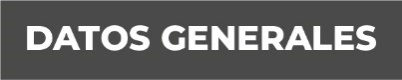 Nombre Pablo Mendizábal BernalGrado de Escolaridad Licenciatura en DerechoCédula Profesional 3293529Teléfono de Oficina 2717131568Correo Electrónico pmendizabal@fiscaliaveracruz.gob.mxFormación Académica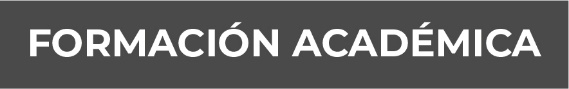 1995-2000Licenciatura en DerechoUniversidad Popular Autónoma del Estado de Puebla2010Curso de Capacitación en el Sistema Acusatorio y OralValidado y aprobado por la Academia Nacional de Seguridad Pública (DGAT/013/2010)2010Curso de Capacitación de Perfilación CriminalImpartido por “International Security Defence Systems”2014Curso Proceso Penal Acusatorio impartido por la Academia Regional de Seguridad Pública del Centro2020-2021Curso de Formación Inicial para Ministerio Publico (activo)Impartido por la Academia Regional de Seguridad Publica del SuresteTrayectoria Profesional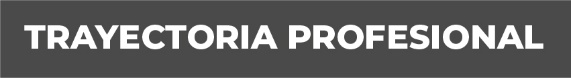 Enero 2020-Marzo 2021Fiscal de Distrito de Córdoba, Ver.,Diciembre 2017-Enero 2020Fiscal Séptimo Investigador de Orizaba, Ver.,Junio 2017-Diciembre 2019Fiscal Primero Investigador de Poza Rica, Ver., Conocimiento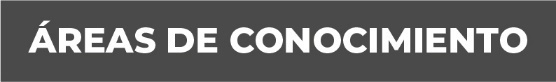 Derecho ConstitucionalDerecho PenalCriminalísticaArgumentación JurídicaUso de Técnicas y Estrategias de Litigación